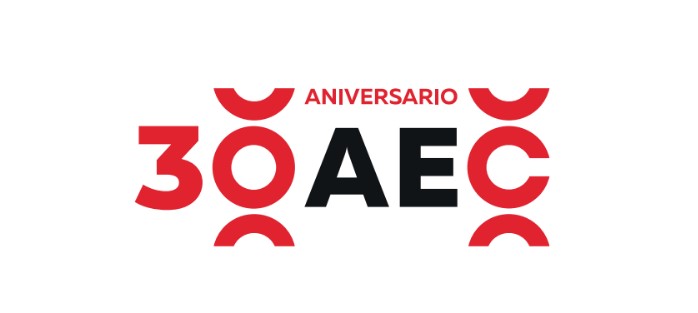 FICHA DE SOLICITUD DE INGRESO ACTIVO AEC 2024nombreAPELLIDOSDIRECCIÓNe- mailTELÉFONO  PÁGINA WEBIMDBDETALLE DE PRODUCCIONESFecha estrenoDETALLE DE PRODUCCIONES SEGÚN REQUISITOSNOMBRE DEL PROYECTO (Puedes añadir filas)DETALLE DE PRODUCCIONES SEGÚN REQUISITOSNOMBRE DEL PROYECTO (Puedes añadir filas)DETALLE DE PRODUCCIONES SEGÚN REQUISITOSNOMBRE DEL PROYECTO (Puedes añadir filas)ENLACE a DriveCV de trayectoria como DoPEnlace a DriveVÍDEO/CARTA RECOMENDACIÓN 1Enlace a DriveVÍDEO/CARTA RECOMENDACIÓN 2Enlace a DriveVÍDEO/CARTA RECOMENDACIÓN 3Enlace a Drive REEL como DoPEnlace a DriveCARTA DE MOTIVACIÓN